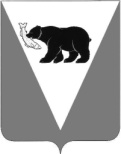 ПОСТАНОВЛЕНИЕАДМИНИСТРАЦИИ УСТЬ-БОЛЬШЕРЕЦКОГО   МУНИЦИПАЛЬНОГО РАЙОНА В связи с корректировкой расходов на реализацию мероприятий муниципальной программы, в соответствии с Федеральным законом от 06.10.2003 № 131-ФЗ «Об общих принципах организации местного самоуправления в Российской Федерации», постановлением Администрации Усть-Большерецкого муниципального района Камчатского края от 13.09.2013 № 379 «Об утверждении Порядка принятия решений о разработке муниципальных программ, их формирования и реализации Усть-Большерецкого муниципального района», распоряжениями Администрации Усть-Большерецкого муниципального района Камчатского края от 11.10.2013 № 222 «Об утверждении Методических указаний по разработке и реализации муниципальных программ Усть-Большерецкого муниципального района», распоряжением Администрации Усть-Большерецкого муниципального района от 24.11.2016 № 421 «Об утверждении перечня муниципальных программ Усть-Большерецкого муниципального района» Администрация Усть-Большерецкого муниципального районаПОСТАНОВЛЯЕТ:1. Внести в муниципальную программу «Энергоэффективность, развитие энергетики и коммунального хозяйства, обеспечение жителей населенных пунктов Усть-Большерецкого муниципального района коммунальными услугами и услугами по благоустройству» (далее – Программа), утвержденную постановлением Администрации Усть-Большерецкого муниципального района от 16.05.2016 № 177, следующие изменения:1)  Паспорт Программы изложить в новой редакции согласно приложению № 1 к настоящему постановлению;2) Паспорт Подпрограммы 1 изложить в новой редакции согласно приложению № 2 к настоящему постановлению;3) Паспорт Подпрограммы 2 изложить в новой редакции согласно приложению № 3 к настоящему постановлению;4) Паспорт Подпрограммы 4 изложить в новой редакции согласно приложению № 4 к настоящему постановлению;5) Паспорт Подпрограммы 5 изложить в новой редакции согласно приложению № 5 к настоящему постановлению;6) Приложение 2 к Программе, «Перечень программных мероприятий муниципальной программы «Энергоэффективность, развитие энергетики и коммунального хозяйства, обеспечение жителей населенных пунктов Усть-Большерецкого муниципального района коммунальными услугами и услугами по благоустройству территорий» на 2023 год», изложить в новой редакции согласно приложению № 6 к настоящему постановлению;7) Приложение 3 к Программе, «Ресурсное (финансовое) обеспечение реализации муниципальной программы Усть-Большерецкого муниципального района «Энергоэффективность, развитие энергетики и коммунального хозяйства, обеспечение жителей населенных пунктов Усть-Большерецкого муниципального района коммунальными услугами и услугами по благоустройству территорий», изложить в новой редакции согласно приложению № 7 к настоящему постановлению.3. Аппарату Администрации Усть-Большерецкого муниципального района обнародовать настоящее постановление и разместить на официальном сайте Администрации Усть-Большерецкого муниципального района в информационно-телекоммуникационной сети «Интернет». 	4. Настоящее постановление вступает в силу после дня его официального обнародования. 5. Контроль за исполнением настоящего постановления оставляю за собой.Глава Усть-Большерецкогомуниципального района                                                                                          К.С. ВолковИсполнитель (разработчик): Советник отдела строительства Комитета ЖКХ, ТЭК, транспорта, связи и строительства Администрации Усть-Большерецкого муниципального района                             А.Ю. Ханыкова           .10.2023                                                                                         (подпись)  (расшифровка подписи)  (дата)   Согласовано:Руководитель Комитета ЖКХ, ТЭК, транспорта, связи и строительства Администрации Усть-Большерецкого муниципального района                              А.В. Левченко             .10.2023                                                                                        (подпись)  (расшифровка подписи)  (дата)Руководитель финансового управления Администрации Усть-Большерецкого муниципального района                                                                  А.И. Власова                .10.2023                                                                                      (подпись)   (расшифровка подписи)   (дата)И.о начальник правового отдела в составе Аппарата Администрации Усть-Большерецкого муниципального района                                                                  Х.Ю. Дикая                 .10.2023                                                                                       (подпись)   (расшифровка подписи)  (дата) Руководителя Аппарата Администрации Усть-Большерецкого муниципального района                                                                   Е.В. Смищук              .10.2023                                                                                        (подпись)   (расшифровка подписи)  (дата)  Разослать:Комитет ЖКХ – 1Финансовое управление-1Управление экономической политики – 1На сайт-1ОбнародоватьПриложение № 1к постановлению Администрации Усть-Большерецкого муниципального района от _________ №____Паспортмуниципальной программы Усть-Большерецкого муниципального района«Энергоэффективность, развитие энергетики и коммунального хозяйства, обеспечение жителей населенных пунктов Усть-Большерецкого муниципального района коммунальными услугами и услугами по благоустройству территорий»(далее - Программа)Приложение № 2к постановлению Администрации Усть-Большерецкого муниципального районаот ________ № ____Паспорт Подпрограммы 1«Энергосбережение и повышение энергетической эффективности в Усть-Большерецком муниципальном районе» (далее – Подпрограмма 1)Приложение № 3к постановлению Администрации Усть-Большерецкого муниципального района от ______________ № _____Паспорт Подпрограммы 2«Благоустройство территорий муниципальных образований в Усть-Большерецком муниципальном районе»(далее – Подпрограмма 2)Приложение № 4к постановлению Администрации Усть-Большерецкого муниципального района от __________ № ____Паспорт Подпрограммы 4 «Охрана окружающей среды и обеспечение экологической безопасности в Усть-Большерецком муниципальном районе» (далее – Подпрограмма 4)Приложение № 5к постановлению Администрации Усть-Большерецкого муниципального района от __________ № _____Паспорт Подпрограммы 5«Комплексная безопасность муниципальных объектов жилищно-коммунального хозяйства в Усть-Большерецком муниципальном районе» (далее – Подпрограмма 5)Приложение № 7к постановлению Администрации Усть-Большерецкого муниципального района от                                    № __________ Приложение № 3 к Муниципальной программе Усть-Большерецкого муниципального района «Энергоэффективность, развитие энергетики и коммунального хозяйства, обеспечение жителей населенных пунктов Усть-Большерецкого муниципального района коммунальными услугами и услугами по благоустройству территорииот 10.11.2023 № 434О внесении изменений в муниципальную программу «Энергоэффективность, развитие энергетики и коммунального хозяйства, обеспечение жителей населенных пунктов Усть-Большерецкого муниципального района коммунальными услугами и услугами по благоустройству» утвержденную постановлением Администрации Усть-Большерецкого муниципального района от 16.05.2016 № 177 Основание для разработки ПрограммыРаспоряжение Администрации Усть-Большерецкого муниципального района от 24.11.2016 № 421 «Об утверждении перечня муниципальных программ Усть-Большерецкого муниципального района»Разработчик ПрограммыКомитет жилищно-коммунального хозяйства, топливно-энергетического комплекса, транспорта, связи и строительства Администрации Усть-Большерецкого муниципального районаОтветственный исполнитель ПрограммыКомитет жилищно-коммунального хозяйства, топливно-энергетического комплекса, транспорта, связи и строительства Администрации Усть-Большерецкого муниципального районаСоисполнители ПрограммыотсутствуютУчастники ПрограммыАдминистрация Усть-Большерецкого муниципального районаПодпрограмма Программыподпрограмма 1 «Энергосбережение и повышение энергетической эффективности в населенных пунктах Усть-Большерецкого муниципального района»;подпрограмма 2 «Благоустройство территорий муниципальных образований в Усть-Большерецком муниципальном районе»;подпрограмма 3 «Чистая вода в Усть-Большерецком муниципальном районе» подпрограмма 4 «Охрана окружающей среды и обеспечение экологической безопасности в Усть-Большерецком муниципальном районе»подпрограмма 5 «Комплексная безопасность муниципальных объектов жилищно-коммунального хозяйства в Усть-Большерецком муниципальном районе».Программно-целевые инструменты Программыотсутствуют Цели Программыповышение качества и надежности предоставления жилищно-коммунальных услуг, комфортных условий для жизнедеятельности и улучшение внешнего облика населенных пунктов в Усть-Большерецком муниципальном районеЗадачи Программыразвитие энергосбережения и повышения энергетической эффективности;благоустройство территорий сельских поселений, входящих в состав Усть-Большерецкого муниципального района	- благоустройство территорий муниципальных образований в Усть-Большерецком муниципальном районе;развитие систем водоснабжения и водоотведения;обеспечение экологически безопасного размещения и утилизации ТБО, улучшение качества окружающей среды на территории Усть-Большерецкого муниципального района;обеспечение выполнения требований строительных, пожарных и санитарных правил и норм на муниципальных объектах жилищно-коммунального хозяйства.Целевые индикаторы и показатели Программыснижение доли наружных тепловых, водопроводных, канализационных, электрических сетей, нуждающихся в замене;доля потерь тепловой энергии при ее передаче в общем объеме переданной тепловой энергии; количество источников теплоснабжения, прошедших капитальный ремонт, реконструкцию, модернизацию;количество введенных в эксплуатацию резервных источников электроснабжения;доля получателей субсидий на оплату жилищно-коммунальных услуг.Этапы и сроки реализации ПрограммыПрограмма реализуется в период 2022-2025 годаОбъемы бюджетных ассигнований Программыобщий объем финансирования Программы по основным мероприятиям составляет 98 908,406 тыс. рублей, в том числе:за счет средств краевого бюджета 80 752,910 тыс. рублей, из них по годам:2022 год – 35 428,104 тыс. рублей;2023 год – 10 460,926 тыс. рублей;2024 год – 17 431,950 тыс. рублей;2025 год – 17 431,930 тыс. рублей;за счет средств бюджета Усть-Большерецкого муниципального района – 18 155,496 тыс. рублей,из них по годам:2022 год – 3 283,502 тыс. рублей;2023 год – 4 259,074 тыс. рублей;2024 год – 5 056,450 тыс. рублей; 2025 год -  5 556,470 тыс. рублей.Ожидаемые результаты реализации Программыувеличение доли объемов электрической, тепловой энергии, холодной и горячей воды, расчеты за которую осуществляются с использованием приборов учета;снижение доли потерь всех видов энергетических ресурсов при их транспортировке, с одновременным снижением числа аварий в системах теплоснабжения, водоснабжения, водоотведения;снижение доли наружных тепловых, водопроводных, канализационных, электрических сетей, нуждающихся в замене;улучшение санитарно-гигиенического состояния населенных пунктов Усть-Большерецкого муниципального района.   Ответственный исполнитель Подпрограммы 1Комитет жилищно-коммунального хозяйства, топливно-энергетического комплекса, транспорта, связи и строительства Администрации Усть-Большерецкого муниципального районаУчастники  Подпрограммы 1Администрация Усть-Большерецкого муниципального районаПрограммно-целевые инструменты ПодпрограммыОтсутствуют Цели Подпрограммы 1Энергосбережение и повышение энергетической эффективности при производстве, передаче и потреблении энергетических ресурсов и оптимизация потребления энергоресурсов всеми группами потребителей Усть-Большерецкого муниципального района Задачи Подпрограммы 11) Расширение практики применения инновационных, энергосберегающих технологий при модернизации, реконструкции и капитальном ремонте объектов топливно-энергетического комплекса и жилищно-коммунального хозяйства;2)   Обеспечение учета всего объема потребляемых энергетических ресурсов;3) Создание информационного обеспечения энергосбережения и системы мониторинга    реализации мероприятий энергосбережения.Целевые индикаторы и показателиПодпрограммы 11) Замена ветхих инженерных сетей тепло- водо- электроснабжения, водоотведения, в процентах от их протяженности – (%);2) Доля потерь тепловой энергии при ее передаче в общем объеме переданной тепловой энергии;3)Увеличение количества введенных в эксплуатацию резервных источников электроснабжения (ед.);4) Доля получателей субсидий на оплату жилищно-коммунальных услугЭтапы и сроки реализации Подпрограммы 12022 - 2025 годОбъемы бюджетных ассигнований Подпрограммы 1Общий объем финансирования Подпрограммы 1 по основным мероприятиям составит за счет всех источников финансирования – 92 198,406 тыс. рублей, в том числе:за счет средств краевого бюджета 80 701,984 тыс. рублей, из них по годам:2022 год – 35 428, 104 тыс. рублей;2023 год – 10 410,000 тыс. рублей;2024 год – 17 431,950 тыс. рублей; 2025 год – 17 431,930 тыс. рублей;за счет средств районного бюджета Усть-Большерецкого муниципального района 11 496,422 тыс. рублей, из них по годам:2022 год – 3 283,502 тыс. рублей;2023 год – 0 тыс. рублей;2024 год – 3 856,450 тыс. рублей;2025 год -  4 356,470 тыс. рублей.Ожидаемые результаты реализации Подпрограммы 11) Увеличение доли объемов тепловой энергии, горячей воды, расчеты за которую осуществляются с использованием приборов учета;2) Снижение доли потерь всех видов энергетических ресурсов при их транспортировкеОтветственный исполнитель Подпрограммы 2Комитет жилищно-коммунального хозяйства, топливно-энергетического комплекса, транспорта, связи и строительства Администрации Усть-Большерецкого муниципального районаУчастники  Подпрограммы 2Администрация Усть-Большерецкого муниципального районаПрограммно-целевые инструменты Подпрограммы 2Отсутствуют Цели Подпрограммы 2Формирование благоприятных и комфортных условий для жизнедеятельности населения и улучшение внешнего облика муниципальных образований Усть-Большерецкого муниципального районаЗадачи Подпрограммы 21) обновление и ремонт покрытий автомобильных дорог на территории муниципальных образований в Усть-Большерецком муниципальном районе;2) приобретение строительно-дорожной и коммунальной техники, устройство площадок под установку мусоросборных контейнеров, приобретение мусоросборных контейнеров;3) ремонт и реконструкция сетей наружного освещения населенных пунктов Усть-Большерецкого муниципального района;4) обустройство мест массового отдыха населения, мест традиционного захоронения, а также ремонт, реконструкцию, устройство ограждений объектов социальной сферы, парков, скверов5) восстановление детских и других придомовых площадок на территории населенных пунктов Усть-Большерецкого муниципального района.Целевые индикаторы и показатели Подпрограммы 21)  количество обустроенных детских площадок2) количество единиц приобретенной специальной коммунальной техникиЭтапы и сроки реализации Подпрограммы 22022-2025 годОбъемы бюджетных ассигнований Подпрограммы 2Общий объем финансирования Подпрограммы 2 по основным мероприятиям составит за счет всех источников финансирования – 3 110 тыс. рублей, в том числе: за счет средств краевого бюджета 0 тыс. рублей, из них по годам:2022 год – 0 тыс. рублей;2023 год – 0 тыс. рублей;2024 год - 0 тыс. рублей;2025 год - 0 тыс. рублей;за счет средств районного бюджета Усть-Большерецкого муниципального района 3 110 тыс. рублей, из них по годам:2022 год – 0 тыс. рублей;2023 год – 3 110 тыс. рублей.2024 год - 0 тыс. рублей;2025 год - 0 тыс. рублей.Ожидаемые результаты реализации Подпрограммы 21) Повышение привлекательности условий проживаний в населенных пунктах Усть-Большерецкого муниципального района.Ответственный исполнитель Подпрограммы 4Комитет жилищно-коммунального хозяйства, топливно-энергетического комплекса, транспорта, связи и строительства Администрации Усть-Большерецкого муниципального районаУчастники Подпрограммы 4Администрация Усть-Большерецкого муниципального районаПрограммно-целевые инструменты Подпрограммы 4Отсутствуют Цели Подпрограммы 41) обеспечение населения Усть-Большерецкого муниципального района питьевой водой, соответствующей требованиям санитарного законодательства. 2) рациональное использование водных объектов.3) охрана окружающей среды и обеспечение очистки сточных вод до нормативных требований экологической безопасности.Задачи Подпрограммы 41) развитие систем водоснабжения путем обустройства санитарных зон водозаборов.2) снижение объема сброса загрязненных сточных вод в открытые водоемы за счет строительства и реконструкции канализационных очистных сооружений и сетей канализации (проектные работы).3) внедрение в секторе водоснабжения, водоотведения и очистки сточных вод современных инновационных технологий, обеспечивающих энергосбережение и повышение энергоэффективности.Целевые индикаторы и показатели Подпрограммы 41) количество разработанных проектных документов на строительство объектов водоснабженияЭтапы и сроки реализации Подпрограммы 42022-2025 годОбъемы бюджетных ассигнований Подпрограммы 4Общий объем финансирования Подпрограммы 4 по основным мероприятиям составит за счет всех источников финансирования – 3 600 тыс. рублей, в том числе:за счет средств краевого бюджета 50,926 тыс. рублей, из них по годам:2022 год – 0 тыс. рублей;2023 год – 50,926 тыс. рублей;2024 год - 0 тыс. рублей;2025 год - 0 тыс. рублей;за счет средств районного бюджета Усть-Большерецкого муниципального района 3 549,074 тыс. рублей, из них по годам:2022 год – 0 тыс. рублей;2023 год – 1 149,074 тыс. рублей.2024 год -  1 200 тыс. рублей;2025 год – 1 200 тыс. рублей.Ожидаемые результаты реализацииПодпрограммы 41) увеличение объема сточных вод, пропущенных через очистные сооружения в общем объеме сточных вод;2) снижение удельного веса проб воды, не отвечающих гигиеническим нормативам по санитарно-химическим и микробиологическим  показателямОтветственный исполнитель Подпрограммы 5Комитет жилищно-коммунального хозяйства, топливно-энергетического комплекса, транспорта, связи и строительства Администрации Усть-Большерецкого муниципального районаУчастники  Подпрограммы 5Администрация Усть-Большерецкого муниципального районаПрограммно-целевые инструменты ПодпрограммыОтсутствуют Цели Подпрограммы 5- создание современной инфраструктуры безопасности муниципальных объектов жилищно-коммунального хозяйства в Усть-Большерецком муниципальном районе, обеспечивающей их безопасное функционирование и безопасность от возможных угроз. Задачи Подпрограммы 51) обеспечение выполнения требований строительных, пожарных и санитарных правил и норм на муниципальных объектах жилищно-коммунального хозяйства.Целевые индикаторы и показателиПодпрограммы 51) минимальное количество чрезвычайных ситуаций;2) недопущение случаев гибели и травмирования людей при чрезвычайных ситуациях.Этапы и сроки реализации Подпрограммы 52022-2025 годОбъемы бюджетных ассигнований Подпрограммы 5Общий объем финансирования Подпрограммы 5 по основным мероприятиям составит за счет всех источников финансирования – 3 200 тыс. рублей, в том числе:за счет средств краевого бюджета 0 тыс. рублей, из них по годам:2022 год – 0 тыс. рублей;2023 год – 0 тыс. рублей;2024 год - 0 тыс. рублей;2025 год - 0 тыс. рублей;за счет средств районного бюджета Усть-Большерецкого муниципального района 3 200 тыс. рублей, из них по годам:2022 год – 3 200 тыс. рублей;2023 год – 0 тыс. рублей;2024 год - 0 тыс. рублей;2025 год - 0 тыс. рублей.Ожидаемые результаты реализации Подпрограммы 51) муниципальные объекты жилищно-коммунального хозяйства Усть-Большерецкого муниципального района будут оснащены современными средствами охраны, сигнализации, оповещения;2) будет обеспечена высокая степень защищенности людей в период их нахождения на территории муниципальные объекты жилищно-коммунального хозяйства Усть-Большерецкого муниципального района; 3) будет сокращен материальный ущерб от чрезвычайных ситуаций.Приложение № 6 к постановлению Администрации                                                                 Усть-Большерецкого муниципального районаПриложение № 6 к постановлению Администрации                                                                 Усть-Большерецкого муниципального районаПриложение № 6 к постановлению Администрации                                                                 Усть-Большерецкого муниципального районаПриложение № 6 к постановлению Администрации                                                                 Усть-Большерецкого муниципального районаПриложение № 6 к постановлению Администрации                                                                 Усть-Большерецкого муниципального районаПриложение № 6 к постановлению Администрации                                                                 Усть-Большерецкого муниципального района        от ______________ № ______        от ______________ № ______        от ______________ № ______        от ______________ № ______        от ______________ № ______        от ______________ № ______Приложение 2 к Муниципальной программе Усть-Большерецкого муниципального района "Энергоэффективность,  развитие энергетики и коммунального хозяйства, обеспечение жителей населенных пунктов  Усть-Большерецкого муниципального района коммунальными услугами и услугами по благоустройству территорий"       Приложение 2 к Муниципальной программе Усть-Большерецкого муниципального района "Энергоэффективность,  развитие энергетики и коммунального хозяйства, обеспечение жителей населенных пунктов  Усть-Большерецкого муниципального района коммунальными услугами и услугами по благоустройству территорий"       Приложение 2 к Муниципальной программе Усть-Большерецкого муниципального района "Энергоэффективность,  развитие энергетики и коммунального хозяйства, обеспечение жителей населенных пунктов  Усть-Большерецкого муниципального района коммунальными услугами и услугами по благоустройству территорий"       Приложение 2 к Муниципальной программе Усть-Большерецкого муниципального района "Энергоэффективность,  развитие энергетики и коммунального хозяйства, обеспечение жителей населенных пунктов  Усть-Большерецкого муниципального района коммунальными услугами и услугами по благоустройству территорий"       Приложение 2 к Муниципальной программе Усть-Большерецкого муниципального района "Энергоэффективность,  развитие энергетики и коммунального хозяйства, обеспечение жителей населенных пунктов  Усть-Большерецкого муниципального района коммунальными услугами и услугами по благоустройству территорий"       Приложение 2 к Муниципальной программе Усть-Большерецкого муниципального района "Энергоэффективность,  развитие энергетики и коммунального хозяйства, обеспечение жителей населенных пунктов  Усть-Большерецкого муниципального района коммунальными услугами и услугами по благоустройству территорий"       СведенияСведенияСведенияСведенияСведенияСведенияСведенияСведенияСведенияСведенияСведенияСведенияСведенияо показателях (индикаторах) муниципальной программы Усть-Большерецкого муниципального района и  подпрограмм муниципальной программы Усть-Большерецкого муниципального района «Энергоэффективность,  развитие энергетики и коммунального хозяйства, обеспечение жителей населенных пунктов  Усть-Большерецкого муниципального района коммунальными услугами и услугами по благоустройству территорий»о показателях (индикаторах) муниципальной программы Усть-Большерецкого муниципального района и  подпрограмм муниципальной программы Усть-Большерецкого муниципального района «Энергоэффективность,  развитие энергетики и коммунального хозяйства, обеспечение жителей населенных пунктов  Усть-Большерецкого муниципального района коммунальными услугами и услугами по благоустройству территорий»о показателях (индикаторах) муниципальной программы Усть-Большерецкого муниципального района и  подпрограмм муниципальной программы Усть-Большерецкого муниципального района «Энергоэффективность,  развитие энергетики и коммунального хозяйства, обеспечение жителей населенных пунктов  Усть-Большерецкого муниципального района коммунальными услугами и услугами по благоустройству территорий»о показателях (индикаторах) муниципальной программы Усть-Большерецкого муниципального района и  подпрограмм муниципальной программы Усть-Большерецкого муниципального района «Энергоэффективность,  развитие энергетики и коммунального хозяйства, обеспечение жителей населенных пунктов  Усть-Большерецкого муниципального района коммунальными услугами и услугами по благоустройству территорий»о показателях (индикаторах) муниципальной программы Усть-Большерецкого муниципального района и  подпрограмм муниципальной программы Усть-Большерецкого муниципального района «Энергоэффективность,  развитие энергетики и коммунального хозяйства, обеспечение жителей населенных пунктов  Усть-Большерецкого муниципального района коммунальными услугами и услугами по благоустройству территорий»о показателях (индикаторах) муниципальной программы Усть-Большерецкого муниципального района и  подпрограмм муниципальной программы Усть-Большерецкого муниципального района «Энергоэффективность,  развитие энергетики и коммунального хозяйства, обеспечение жителей населенных пунктов  Усть-Большерецкого муниципального района коммунальными услугами и услугами по благоустройству территорий»о показателях (индикаторах) муниципальной программы Усть-Большерецкого муниципального района и  подпрограмм муниципальной программы Усть-Большерецкого муниципального района «Энергоэффективность,  развитие энергетики и коммунального хозяйства, обеспечение жителей населенных пунктов  Усть-Большерецкого муниципального района коммунальными услугами и услугами по благоустройству территорий»о показателях (индикаторах) муниципальной программы Усть-Большерецкого муниципального района и  подпрограмм муниципальной программы Усть-Большерецкого муниципального района «Энергоэффективность,  развитие энергетики и коммунального хозяйства, обеспечение жителей населенных пунктов  Усть-Большерецкого муниципального района коммунальными услугами и услугами по благоустройству территорий»о показателях (индикаторах) муниципальной программы Усть-Большерецкого муниципального района и  подпрограмм муниципальной программы Усть-Большерецкого муниципального района «Энергоэффективность,  развитие энергетики и коммунального хозяйства, обеспечение жителей населенных пунктов  Усть-Большерецкого муниципального района коммунальными услугами и услугами по благоустройству территорий»о показателях (индикаторах) муниципальной программы Усть-Большерецкого муниципального района и  подпрограмм муниципальной программы Усть-Большерецкого муниципального района «Энергоэффективность,  развитие энергетики и коммунального хозяйства, обеспечение жителей населенных пунктов  Усть-Большерецкого муниципального района коммунальными услугами и услугами по благоустройству территорий»о показателях (индикаторах) муниципальной программы Усть-Большерецкого муниципального района и  подпрограмм муниципальной программы Усть-Большерецкого муниципального района «Энергоэффективность,  развитие энергетики и коммунального хозяйства, обеспечение жителей населенных пунктов  Усть-Большерецкого муниципального района коммунальными услугами и услугами по благоустройству территорий»о показателях (индикаторах) муниципальной программы Усть-Большерецкого муниципального района и  подпрограмм муниципальной программы Усть-Большерецкого муниципального района «Энергоэффективность,  развитие энергетики и коммунального хозяйства, обеспечение жителей населенных пунктов  Усть-Большерецкого муниципального района коммунальными услугами и услугами по благоустройству территорий»о показателях (индикаторах) муниципальной программы Усть-Большерецкого муниципального района и  подпрограмм муниципальной программы Усть-Большерецкого муниципального района «Энергоэффективность,  развитие энергетики и коммунального хозяйства, обеспечение жителей населенных пунктов  Усть-Большерецкого муниципального района коммунальными услугами и услугами по благоустройству территорий»№
п/п№
п/п№
п/пПоказатель
(индикатор)
(наименование)Показатель
(индикатор)
(наименование)Ед. изм.Ед. изм.Ед. изм.Планируемое значение показателей на 2023 годПланируемое значение показателей на 2023 годПланируемое значение показателей на 2024 годПланируемое значение показателей на 2024 годПланируемое значение показателей на 2025 год№
п/п№
п/п№
п/пПоказатель
(индикатор)
(наименование)Показатель
(индикатор)
(наименование)Ед. изм.Ед. изм.Ед. изм.Планируемое значение показателей на 2023 годПланируемое значение показателей на 2023 годПланируемое значение показателей на 2024 годПланируемое значение показателей на 2024 годПланируемое значение показателей на 2025 год1112233344444Муниципальная программа Усть-Большерецкого муниципального района «Энергоэффективность, развитие энергетики и коммунального хозяйства, обеспечение жителей населенных пунктов Усть-Большерецкого муниципального района коммунальными услугами и услугами по благоустройству территорий»Муниципальная программа Усть-Большерецкого муниципального района «Энергоэффективность, развитие энергетики и коммунального хозяйства, обеспечение жителей населенных пунктов Усть-Большерецкого муниципального района коммунальными услугами и услугами по благоустройству территорий»Муниципальная программа Усть-Большерецкого муниципального района «Энергоэффективность, развитие энергетики и коммунального хозяйства, обеспечение жителей населенных пунктов Усть-Большерецкого муниципального района коммунальными услугами и услугами по благоустройству территорий»Муниципальная программа Усть-Большерецкого муниципального района «Энергоэффективность, развитие энергетики и коммунального хозяйства, обеспечение жителей населенных пунктов Усть-Большерецкого муниципального района коммунальными услугами и услугами по благоустройству территорий»Муниципальная программа Усть-Большерецкого муниципального района «Энергоэффективность, развитие энергетики и коммунального хозяйства, обеспечение жителей населенных пунктов Усть-Большерецкого муниципального района коммунальными услугами и услугами по благоустройству территорий»Муниципальная программа Усть-Большерецкого муниципального района «Энергоэффективность, развитие энергетики и коммунального хозяйства, обеспечение жителей населенных пунктов Усть-Большерецкого муниципального района коммунальными услугами и услугами по благоустройству территорий»Муниципальная программа Усть-Большерецкого муниципального района «Энергоэффективность, развитие энергетики и коммунального хозяйства, обеспечение жителей населенных пунктов Усть-Большерецкого муниципального района коммунальными услугами и услугами по благоустройству территорий»Муниципальная программа Усть-Большерецкого муниципального района «Энергоэффективность, развитие энергетики и коммунального хозяйства, обеспечение жителей населенных пунктов Усть-Большерецкого муниципального района коммунальными услугами и услугами по благоустройству территорий»Муниципальная программа Усть-Большерецкого муниципального района «Энергоэффективность, развитие энергетики и коммунального хозяйства, обеспечение жителей населенных пунктов Усть-Большерецкого муниципального района коммунальными услугами и услугами по благоустройству территорий»Муниципальная программа Усть-Большерецкого муниципального района «Энергоэффективность, развитие энергетики и коммунального хозяйства, обеспечение жителей населенных пунктов Усть-Большерецкого муниципального района коммунальными услугами и услугами по благоустройству территорий»Муниципальная программа Усть-Большерецкого муниципального района «Энергоэффективность, развитие энергетики и коммунального хозяйства, обеспечение жителей населенных пунктов Усть-Большерецкого муниципального района коммунальными услугами и услугами по благоустройству территорий»Муниципальная программа Усть-Большерецкого муниципального района «Энергоэффективность, развитие энергетики и коммунального хозяйства, обеспечение жителей населенных пунктов Усть-Большерецкого муниципального района коммунальными услугами и услугами по благоустройству территорий»Муниципальная программа Усть-Большерецкого муниципального района «Энергоэффективность, развитие энергетики и коммунального хозяйства, обеспечение жителей населенных пунктов Усть-Большерецкого муниципального района коммунальными услугами и услугами по благоустройству территорий»111Доля заменяемых ветхих сетей, нуждающихся в замене, в % от их протяженностиДоля заменяемых ветхих сетей, нуждающихся в замене, в % от их протяженности%%%00666222Доля потерь тепловой энергии при ее передаче в общем объеме переданной тепловой энергии.Доля потерь тепловой энергии при ее передаче в общем объеме переданной тепловой энергии.%%%9,49,49,39,39,2333 Количество источников теплоснабжения, прошедших капитальный ремонт, реконструкцию, модернизацию Количество источников теплоснабжения, прошедших капитальный ремонт, реконструкцию, модернизациюед.ед.ед.00111444Количество введенных в эксплуатацию резервных источников электроснабженияКоличество введенных в эксплуатацию резервных источников электроснабженияед.ед.ед.00111555Доля получателей субсидий на оплату жилищно-коммунальных услугДоля получателей субсидий на оплату жилищно-коммунальных услуг%%%99999Подпрограмма 1 «Энергосбережение и повышение энергетической эффективности в Усть-Большерецком муниципальном районе»Подпрограмма 1 «Энергосбережение и повышение энергетической эффективности в Усть-Большерецком муниципальном районе»Подпрограмма 1 «Энергосбережение и повышение энергетической эффективности в Усть-Большерецком муниципальном районе»Подпрограмма 1 «Энергосбережение и повышение энергетической эффективности в Усть-Большерецком муниципальном районе»Подпрограмма 1 «Энергосбережение и повышение энергетической эффективности в Усть-Большерецком муниципальном районе»Подпрограмма 1 «Энергосбережение и повышение энергетической эффективности в Усть-Большерецком муниципальном районе»Подпрограмма 1 «Энергосбережение и повышение энергетической эффективности в Усть-Большерецком муниципальном районе»Подпрограмма 1 «Энергосбережение и повышение энергетической эффективности в Усть-Большерецком муниципальном районе»Подпрограмма 1 «Энергосбережение и повышение энергетической эффективности в Усть-Большерецком муниципальном районе»Подпрограмма 1 «Энергосбережение и повышение энергетической эффективности в Усть-Большерецком муниципальном районе»Подпрограмма 1 «Энергосбережение и повышение энергетической эффективности в Усть-Большерецком муниципальном районе»Подпрограмма 1 «Энергосбережение и повышение энергетической эффективности в Усть-Большерецком муниципальном районе»Подпрограмма 1 «Энергосбережение и повышение энергетической эффективности в Усть-Большерецком муниципальном районе»111Доля заменяемых ветхих сетей, нуждающихся в замене, в % от их протяженностиДоля заменяемых ветхих сетей, нуждающихся в замене, в % от их протяженности%%%00666222Доля потерь тепловой энергии при ее передаче в общем объеме переданной тепловой энергии.Доля потерь тепловой энергии при ее передаче в общем объеме переданной тепловой энергии.%%%9,49,49,39,39,2333Количество введенных в эксплуатацию резервных источников электроснабженияКоличество введенных в эксплуатацию резервных источников электроснабженияед.ед.ед.00111444Доля получателей субсидий на оплату жилищно-коммунальных услугДоля получателей субсидий на оплату жилищно-коммунальных услуг%%%99999Подпрограмма 2 «Благоустройство территорий муниципальных образований в Усть-Большерецком муниципальном районе» Подпрограмма 2 «Благоустройство территорий муниципальных образований в Усть-Большерецком муниципальном районе» Подпрограмма 2 «Благоустройство территорий муниципальных образований в Усть-Большерецком муниципальном районе» Подпрограмма 2 «Благоустройство территорий муниципальных образований в Усть-Большерецком муниципальном районе» Подпрограмма 2 «Благоустройство территорий муниципальных образований в Усть-Большерецком муниципальном районе» Подпрограмма 2 «Благоустройство территорий муниципальных образований в Усть-Большерецком муниципальном районе» Подпрограмма 2 «Благоустройство территорий муниципальных образований в Усть-Большерецком муниципальном районе» Подпрограмма 2 «Благоустройство территорий муниципальных образований в Усть-Большерецком муниципальном районе» Подпрограмма 2 «Благоустройство территорий муниципальных образований в Усть-Большерецком муниципальном районе» Подпрограмма 2 «Благоустройство территорий муниципальных образований в Усть-Большерецком муниципальном районе» Подпрограмма 2 «Благоустройство территорий муниципальных образований в Усть-Большерецком муниципальном районе» Подпрограмма 2 «Благоустройство территорий муниципальных образований в Усть-Большерецком муниципальном районе» Подпрограмма 2 «Благоустройство территорий муниципальных образований в Усть-Большерецком муниципальном районе» 111Количество единиц приобретенной специальной коммунальной техникиКоличество единиц приобретенной специальной коммунальной техникиед.ед.ед.00111222Количество отремонтированных детский площадокКоличество отремонтированных детский площадокед.ед.ед.00111Подпрограмма 3 «Чистая вода в Усть-Большерецком муниципальном районе» Подпрограмма 3 «Чистая вода в Усть-Большерецком муниципальном районе» Подпрограмма 3 «Чистая вода в Усть-Большерецком муниципальном районе» Подпрограмма 3 «Чистая вода в Усть-Большерецком муниципальном районе» Подпрограмма 3 «Чистая вода в Усть-Большерецком муниципальном районе» Подпрограмма 3 «Чистая вода в Усть-Большерецком муниципальном районе» Подпрограмма 3 «Чистая вода в Усть-Большерецком муниципальном районе» Подпрограмма 3 «Чистая вода в Усть-Большерецком муниципальном районе» Подпрограмма 3 «Чистая вода в Усть-Большерецком муниципальном районе» Подпрограмма 3 «Чистая вода в Усть-Большерецком муниципальном районе» Подпрограмма 3 «Чистая вода в Усть-Большерецком муниципальном районе» Подпрограмма 3 «Чистая вода в Усть-Большерецком муниципальном районе» Подпрограмма 3 «Чистая вода в Усть-Большерецком муниципальном районе» 111Количество разработанных проектных документов на строительство объектов водоснабженияКоличество разработанных проектных документов на строительство объектов водоснабженияед.ед.ед.00111Подпрограмма 4 «Охрана окружающей среды и обеспечение экологической безопасности в Усть-Большерецком муниципальном районе»Подпрограмма 4 «Охрана окружающей среды и обеспечение экологической безопасности в Усть-Большерецком муниципальном районе»Подпрограмма 4 «Охрана окружающей среды и обеспечение экологической безопасности в Усть-Большерецком муниципальном районе»Подпрограмма 4 «Охрана окружающей среды и обеспечение экологической безопасности в Усть-Большерецком муниципальном районе»Подпрограмма 4 «Охрана окружающей среды и обеспечение экологической безопасности в Усть-Большерецком муниципальном районе»Подпрограмма 4 «Охрана окружающей среды и обеспечение экологической безопасности в Усть-Большерецком муниципальном районе»Подпрограмма 4 «Охрана окружающей среды и обеспечение экологической безопасности в Усть-Большерецком муниципальном районе»Подпрограмма 4 «Охрана окружающей среды и обеспечение экологической безопасности в Усть-Большерецком муниципальном районе»Подпрограмма 4 «Охрана окружающей среды и обеспечение экологической безопасности в Усть-Большерецком муниципальном районе»Подпрограмма 4 «Охрана окружающей среды и обеспечение экологической безопасности в Усть-Большерецком муниципальном районе»Подпрограмма 4 «Охрана окружающей среды и обеспечение экологической безопасности в Усть-Большерецком муниципальном районе»Подпрограмма 4 «Охрана окружающей среды и обеспечение экологической безопасности в Усть-Большерецком муниципальном районе»Подпрограмма 4 «Охрана окружающей среды и обеспечение экологической безопасности в Усть-Большерецком муниципальном районе»111Количество ликвидированных мест бесхозяйного размещения ТКО Количество ликвидированных мест бесхозяйного размещения ТКО ед.ед.ед.00111Подпрограмма 5 «Комплексная безопасность муниципальных объектов жилищно-коммунального хозяйства в Усть-Большерецком муниципальном районе»Подпрограмма 5 «Комплексная безопасность муниципальных объектов жилищно-коммунального хозяйства в Усть-Большерецком муниципальном районе»Подпрограмма 5 «Комплексная безопасность муниципальных объектов жилищно-коммунального хозяйства в Усть-Большерецком муниципальном районе»Подпрограмма 5 «Комплексная безопасность муниципальных объектов жилищно-коммунального хозяйства в Усть-Большерецком муниципальном районе»Подпрограмма 5 «Комплексная безопасность муниципальных объектов жилищно-коммунального хозяйства в Усть-Большерецком муниципальном районе»Подпрограмма 5 «Комплексная безопасность муниципальных объектов жилищно-коммунального хозяйства в Усть-Большерецком муниципальном районе»Подпрограмма 5 «Комплексная безопасность муниципальных объектов жилищно-коммунального хозяйства в Усть-Большерецком муниципальном районе»Подпрограмма 5 «Комплексная безопасность муниципальных объектов жилищно-коммунального хозяйства в Усть-Большерецком муниципальном районе»Подпрограмма 5 «Комплексная безопасность муниципальных объектов жилищно-коммунального хозяйства в Усть-Большерецком муниципальном районе»Подпрограмма 5 «Комплексная безопасность муниципальных объектов жилищно-коммунального хозяйства в Усть-Большерецком муниципальном районе»Подпрограмма 5 «Комплексная безопасность муниципальных объектов жилищно-коммунального хозяйства в Усть-Большерецком муниципальном районе»Подпрограмма 5 «Комплексная безопасность муниципальных объектов жилищно-коммунального хозяйства в Усть-Большерецком муниципальном районе»Подпрограмма 5 «Комплексная безопасность муниципальных объектов жилищно-коммунального хозяйства в Усть-Большерецком муниципальном районе»11Количество приобретенных средств охраны, сигнализации, оповещенияКоличество приобретенных средств охраны, сигнализации, оповещенияКоличество приобретенных средств охраны, сигнализации, оповещенияКоличество приобретенных средств охраны, сигнализации, оповещенияед.ед.00000Ресурсное (финансовое) обеспечение реализации муниципальной программы Усть-Большерецкого муниципального района «Энергоэффективность, развитие энергетики и коммунального хозяйства, обеспечение жителей населенных пунктов Усть-Большерецкого муниципального района коммунальными услугами и услугами по благоустройству территорий" Ресурсное (финансовое) обеспечение реализации муниципальной программы Усть-Большерецкого муниципального района «Энергоэффективность, развитие энергетики и коммунального хозяйства, обеспечение жителей населенных пунктов Усть-Большерецкого муниципального района коммунальными услугами и услугами по благоустройству территорий" Ресурсное (финансовое) обеспечение реализации муниципальной программы Усть-Большерецкого муниципального района «Энергоэффективность, развитие энергетики и коммунального хозяйства, обеспечение жителей населенных пунктов Усть-Большерецкого муниципального района коммунальными услугами и услугами по благоустройству территорий" Ресурсное (финансовое) обеспечение реализации муниципальной программы Усть-Большерецкого муниципального района «Энергоэффективность, развитие энергетики и коммунального хозяйства, обеспечение жителей населенных пунктов Усть-Большерецкого муниципального района коммунальными услугами и услугами по благоустройству территорий" Ресурсное (финансовое) обеспечение реализации муниципальной программы Усть-Большерецкого муниципального района «Энергоэффективность, развитие энергетики и коммунального хозяйства, обеспечение жителей населенных пунктов Усть-Большерецкого муниципального района коммунальными услугами и услугами по благоустройству территорий" Ресурсное (финансовое) обеспечение реализации муниципальной программы Усть-Большерецкого муниципального района «Энергоэффективность, развитие энергетики и коммунального хозяйства, обеспечение жителей населенных пунктов Усть-Большерецкого муниципального района коммунальными услугами и услугами по благоустройству территорий" Ресурсное (финансовое) обеспечение реализации муниципальной программы Усть-Большерецкого муниципального района «Энергоэффективность, развитие энергетики и коммунального хозяйства, обеспечение жителей населенных пунктов Усть-Большерецкого муниципального района коммунальными услугами и услугами по благоустройству территорий" Ресурсное (финансовое) обеспечение реализации муниципальной программы Усть-Большерецкого муниципального района «Энергоэффективность, развитие энергетики и коммунального хозяйства, обеспечение жителей населенных пунктов Усть-Большерецкого муниципального района коммунальными услугами и услугами по благоустройству территорий" Ресурсное (финансовое) обеспечение реализации муниципальной программы Усть-Большерецкого муниципального района «Энергоэффективность, развитие энергетики и коммунального хозяйства, обеспечение жителей населенных пунктов Усть-Большерецкого муниципального района коммунальными услугами и услугами по благоустройству территорий" Ресурсное (финансовое) обеспечение реализации муниципальной программы Усть-Большерецкого муниципального района «Энергоэффективность, развитие энергетики и коммунального хозяйства, обеспечение жителей населенных пунктов Усть-Большерецкого муниципального района коммунальными услугами и услугами по благоустройству территорий" Ресурсное (финансовое) обеспечение реализации муниципальной программы Усть-Большерецкого муниципального района «Энергоэффективность, развитие энергетики и коммунального хозяйства, обеспечение жителей населенных пунктов Усть-Большерецкого муниципального района коммунальными услугами и услугами по благоустройству территорий" Ресурсное (финансовое) обеспечение реализации муниципальной программы Усть-Большерецкого муниципального района «Энергоэффективность, развитие энергетики и коммунального хозяйства, обеспечение жителей населенных пунктов Усть-Большерецкого муниципального района коммунальными услугами и услугами по благоустройству территорий" СтатусСтатусНаименование муниципальной программы / подпрограммы / мероприятияОтветственный исполнитель, муниципальный заказчик-координатор, участникиКод бюджетной классификации Код бюджетной классификации Объем средств на реализацию программы, тыс.руб.Объем средств на реализацию программы, тыс.руб.Объем средств на реализацию программы, тыс.руб.Объем средств на реализацию программы, тыс.руб.Объем средств на реализацию программы, тыс.руб.Объем средств на реализацию программы, тыс.руб.СтатусСтатусНаименование муниципальной программы / подпрограммы / мероприятияГРБСЦСР * ВСЕГО  ВСЕГО 2022 год2023 год202420251123456 6 789Муниципальная программаМуниципальная программа Энергоэффективность,  развитие энергетики и коммунального хозяйства, обеспечение жителей населенных пунктов  Усть-Большерецкого муниципального района коммунальными услугами и услугами по благоустройству территорий всего, в том числеВсего, том числе:хх99 010,89699 010,89638 711,60614 720,00022 488,40022 988,400Муниципальная программаМуниципальная программа Энергоэффективность,  развитие энергетики и коммунального хозяйства, обеспечение жителей населенных пунктов  Усть-Большерецкого муниципального района коммунальными услугами и услугами по благоустройству территорий всего, в том числеза счет средств краевого бюджета80 752,91080 752,91035 428,10410 460,92617 431,95017 431,930Муниципальная программаМуниципальная программа Энергоэффективность,  развитие энергетики и коммунального хозяйства, обеспечение жителей населенных пунктов  Усть-Большерецкого муниципального района коммунальными услугами и услугами по благоустройству территорий всего, в том числеза счет средств местного бюджета 18 257,98618 257,9863 283,50244 259,0745 056,4505 556,470Муниципальная программаМуниципальная программа Энергоэффективность,  развитие энергетики и коммунального хозяйства, обеспечение жителей населенных пунктов  Усть-Большерецкого муниципального района коммунальными услугами и услугами по благоустройству территорий всего, в том числеза счет средств юридических лиц000000Муниципальная программаМуниципальная программа Энергоэффективность,  развитие энергетики и коммунального хозяйства, обеспечение жителей населенных пунктов  Усть-Большерецкого муниципального района коммунальными услугами и услугами по благоустройству территорий Ответственный исполнитель муниципальной программы – Комитет ЖКХ, ТЭК, транспорта, связи и строительства Администрации Усть-Большерецкого муниципального районаВсего, том числе:ххХХХХХХМуниципальная программаМуниципальная программа Энергоэффективность,  развитие энергетики и коммунального хозяйства, обеспечение жителей населенных пунктов  Усть-Большерецкого муниципального района коммунальными услугами и услугами по благоустройству территорий Ответственный исполнитель муниципальной программы – Комитет ЖКХ, ТЭК, транспорта, связи и строительства Администрации Усть-Большерецкого муниципального районаза счет средств краевого бюджетаХХХХХХМуниципальная программаМуниципальная программа Энергоэффективность,  развитие энергетики и коммунального хозяйства, обеспечение жителей населенных пунктов  Усть-Большерецкого муниципального района коммунальными услугами и услугами по благоустройству территорий Ответственный исполнитель муниципальной программы – Комитет ЖКХ, ТЭК, транспорта, связи и строительства Администрации Усть-Большерецкого муниципального районаза счет средств юридических лицХХХХХХМуниципальная программаМуниципальная программа Энергоэффективность,  развитие энергетики и коммунального хозяйства, обеспечение жителей населенных пунктов  Усть-Большерецкого муниципального района коммунальными услугами и услугами по благоустройству территорий Участник 1 - Администрация Усть-Большерецкого муниципального районаВсего, том числе:116 340,456116 340,45638 711,606414 822,49022 488,40022 988,400Муниципальная программаМуниципальная программа Энергоэффективность,  развитие энергетики и коммунального хозяйства, обеспечение жителей населенных пунктов  Усть-Большерецкого муниципального района коммунальными услугами и услугами по благоустройству территорий Участник 1 - Администрация Усть-Большерецкого муниципального районаза счет средств краевого бюджета87 774,8387 774,8335 428,10410 460,92617 431,95017 431,930Муниципальная программаМуниципальная программа Энергоэффективность,  развитие энергетики и коммунального хозяйства, обеспечение жителей населенных пунктов  Усть-Большерецкого муниципального района коммунальными услугами и услугами по благоустройству территорий Участник 1 - Администрация Усть-Большерецкого муниципального районаза счет средств местного бюджета Усть-Большерецкого МР28 565,626428 565,62643283,50244 361,5645 056,4505 556,470Муниципальная программаМуниципальная программа Энергоэффективность,  развитие энергетики и коммунального хозяйства, обеспечение жителей населенных пунктов  Усть-Большерецкого муниципального района коммунальными услугами и услугами по благоустройству территорий Участник 1 - Администрация Усть-Большерецкого муниципального районаза счет средств юридических лиц000000Подпрограмма 1Подпрограмма 1Энергосбережение и повышение энергетической эффективности в населенных пунктах Усть-Большерецкого муниципального района  всего, в том числеВсего, том числе:хх106 430,456106 430,45635 511, 606410 410,0021 288,40021 788,400Подпрограмма 1Подпрограмма 1Энергосбережение и повышение энергетической эффективности в населенных пунктах Усть-Большерецкого муниципального района  всего, в том числеза счет средств краевого бюджета87723,90487723,90435 428,10410 410,0017 431,95017 431,930Подпрограмма 1Подпрограмма 1Энергосбережение и повышение энергетической эффективности в населенных пунктах Усть-Большерецкого муниципального района  всего, в том числеза счет средств местного бюджета Усть-Большерецкого МР18 706,552418 706,552483,502403 856,4504 356,470Подпрограмма 1Подпрограмма 1Энергосбережение и повышение энергетической эффективности в населенных пунктах Усть-Большерецкого муниципального района  всего, в том числеза счет средств юридических лиц000000Подпрограмма 1Подпрограмма 1Энергосбережение и повышение энергетической эффективности в населенных пунктах Усть-Большерецкого муниципального района  Ответственный исполнитель муниципальной программы – Комитет ЖКХ, ТЭК, транспорта, связи и строительства Администрации Усть-Большерецкого муниципального районаВсего, том числе:ххХХХХХХПодпрограмма 1Подпрограмма 1Энергосбережение и повышение энергетической эффективности в населенных пунктах Усть-Большерецкого муниципального района  Ответственный исполнитель муниципальной программы – Комитет ЖКХ, ТЭК, транспорта, связи и строительства Администрации Усть-Большерецкого муниципального районаза счет средств краевого бюджетаХХХХХХПодпрограмма 1Подпрограмма 1Энергосбережение и повышение энергетической эффективности в населенных пунктах Усть-Большерецкого муниципального района  Ответственный исполнитель муниципальной программы – Комитет ЖКХ, ТЭК, транспорта, связи и строительства Администрации Усть-Большерецкого муниципального районаза счет средств местного бюджета Усть-Большерецкого МРХХХХХХПодпрограмма 1Подпрограмма 1Энергосбережение и повышение энергетической эффективности в населенных пунктах Усть-Большерецкого муниципального района  Ответственный исполнитель муниципальной программы – Комитет ЖКХ, ТЭК, транспорта, связи и строительства Администрации Усть-Большерецкого муниципального районаза счет средств юридических лицХХХХХХПодпрограмма 1Подпрограмма 1Энергосбережение и повышение энергетической эффективности в населенных пунктах Усть-Большерецкого муниципального района  Участник 1 - Администрация Усть-Большерецкого муниципального районаВсего, том числе:хх106 430,456106 430,45635 511, 606410 410,0021 288,40021 788,400Подпрограмма 1Подпрограмма 1Энергосбережение и повышение энергетической эффективности в населенных пунктах Усть-Большерецкого муниципального района  Участник 1 - Администрация Усть-Большерецкого муниципального районаза счет средств краевого бюджета87723,90487723,90435 428,10410 410,0017 431,95017 431,930Подпрограмма 1Подпрограмма 1Энергосбережение и повышение энергетической эффективности в населенных пунктах Усть-Большерецкого муниципального района  Участник 1 - Администрация Усть-Большерецкого муниципального районаза счет средств местного бюджета Усть-Большерецкого МР18 706,552418 706,552483,502403 856,4504 356,470Подпрограмма 1Подпрограмма 1Энергосбережение и повышение энергетической эффективности в населенных пунктах Усть-Большерецкого муниципального района  Участник 1 - Администрация Усть-Большерецкого муниципального районаза счет средств юридических лицхх000000Основное мероприятие 1.1.Основное мероприятие 1.1."Проведение мероприятий, направленных на ремонт ветхих и аварийных сетей"всего, в том числеВсего, том числе:хх58 959,956458 959,956425 271,106408 878,4009 378,400Основное мероприятие 1.1.Основное мероприятие 1.1."Проведение мероприятий, направленных на ремонт ветхих и аварийных сетей"всего, в том числеза счет средств краевого бюджета40253,40440253,40425 187,60405 021,9505 021,930Основное мероприятие 1.1.Основное мероприятие 1.1."Проведение мероприятий, направленных на ремонт ветхих и аварийных сетей"всего, в том числеза счет средств местного бюджета Усть-Большерецкого МР18 706,552418 706,552483,502403 856,4504 356,470Основное мероприятие 1.1.Основное мероприятие 1.1."Проведение мероприятий, направленных на ремонт ветхих и аварийных сетей"всего, в том числеза счет средств юридических лиц000000Основное мероприятие 1.1.Основное мероприятие 1.1."Проведение мероприятий, направленных на ремонт ветхих и аварийных сетей"Ответственный исполнитель муниципальной программы – Комитет ЖКХ, ТЭК, транспорта, связи и строительства Администрации Усть-Большерецкого муниципального районаВсего, том числе:ххХХХХХХОсновное мероприятие 1.1.Основное мероприятие 1.1."Проведение мероприятий, направленных на ремонт ветхих и аварийных сетей"Ответственный исполнитель муниципальной программы – Комитет ЖКХ, ТЭК, транспорта, связи и строительства Администрации Усть-Большерецкого муниципального районаза счет средств краевого бюджетаХХХХХХОсновное мероприятие 1.1.Основное мероприятие 1.1."Проведение мероприятий, направленных на ремонт ветхих и аварийных сетей"Ответственный исполнитель муниципальной программы – Комитет ЖКХ, ТЭК, транспорта, связи и строительства Администрации Усть-Большерецкого муниципального районаза счет средств местного бюджета Усть-Большерецкого МРХХХХХХОсновное мероприятие 1.1.Основное мероприятие 1.1."Проведение мероприятий, направленных на ремонт ветхих и аварийных сетей"Ответственный исполнитель муниципальной программы – Комитет ЖКХ, ТЭК, транспорта, связи и строительства Администрации Усть-Большерецкого муниципального районаза счет средств юридических лицХХХХХХОсновное мероприятие 1.1.Основное мероприятие 1.1."Проведение мероприятий, направленных на ремонт ветхих и аварийных сетей"Всего, том числе:хх58 959,956458 959,956425 271,106408 878,4009 378,400Основное мероприятие 1.1.Основное мероприятие 1.1."Проведение мероприятий, направленных на ремонт ветхих и аварийных сетей"за счет средств краевого бюджетахх40253,40440253,40425 187,60405 021,9505 021,930Основное мероприятие 1.1.Основное мероприятие 1.1."Проведение мероприятий, направленных на ремонт ветхих и аварийных сетей"за счет средств местного бюджета Усть-Большерецкого МР18 706,552418 706,552483,502403 856,4504 356,470Основное мероприятие 1.1.Основное мероприятие 1.1."Проведение мероприятий, направленных на ремонт ветхих и аварийных сетей"за счет средств местных бюджетов поселений Усть-Большерецкого МР хх000000за счет средств юридических лицхх000000Основное мероприятие 1.2.Основное мероприятие 1.2."Предоставление гражданам субсидий на оплату жилого помещения и коммунальных услуг""всего, в том числеВсего, том числе:хх47 470,547 470,510 240, 50010410,00012 410,00012410,000Основное мероприятие 1.2.Основное мероприятие 1.2."Предоставление гражданам субсидий на оплату жилого помещения и коммунальных услуг""всего, в том числеза счет средств краевого бюджета47 470,547 470,510 240, 50010410,00012 410,00012410,000Основное мероприятие 1.2.Основное мероприятие 1.2."Предоставление гражданам субсидий на оплату жилого помещения и коммунальных услуг""всего, в том числеза счет средств местного бюджета Усть-Большерецкого МР000000Основное мероприятие 1.2.Основное мероприятие 1.2."Предоставление гражданам субсидий на оплату жилого помещения и коммунальных услуг""всего, в том числеза счет средств местных бюджетов поселений Усть-Большерецкого МР 000000Основное мероприятие 1.2.Основное мероприятие 1.2."Предоставление гражданам субсидий на оплату жилого помещения и коммунальных услуг""всего, в том числеза счет средств юридических лиц000000Основное мероприятие 1.2.Основное мероприятие 1.2."Предоставление гражданам субсидий на оплату жилого помещения и коммунальных услуг""Ответственный исполнитель муниципальной программы – Комитет ЖКХ, ТЭК, транспорта, связи и строительства Администрации Усть-Большерецкого муниципального районаВсего, том числе:ххХХХХХХОсновное мероприятие 1.2.Основное мероприятие 1.2."Предоставление гражданам субсидий на оплату жилого помещения и коммунальных услуг""Ответственный исполнитель муниципальной программы – Комитет ЖКХ, ТЭК, транспорта, связи и строительства Администрации Усть-Большерецкого муниципального районаза счет средств краевого бюджетаХХХХХХОсновное мероприятие 1.2.Основное мероприятие 1.2."Предоставление гражданам субсидий на оплату жилого помещения и коммунальных услуг""Ответственный исполнитель муниципальной программы – Комитет ЖКХ, ТЭК, транспорта, связи и строительства Администрации Усть-Большерецкого муниципального районаза счет средств местного бюджета Усть-Большерецкого МРХХХХХХОсновное мероприятие 1.2.Основное мероприятие 1.2."Предоставление гражданам субсидий на оплату жилого помещения и коммунальных услуг""Ответственный исполнитель муниципальной программы – Комитет ЖКХ, ТЭК, транспорта, связи и строительства Администрации Усть-Большерецкого муниципального районаза счет средств местных бюджетов поселений Усть-Большерецкого МР ХХХХХХОсновное мероприятие 1.2.Основное мероприятие 1.2."Предоставление гражданам субсидий на оплату жилого помещения и коммунальных услуг""Ответственный исполнитель муниципальной программы – Комитет ЖКХ, ТЭК, транспорта, связи и строительства Администрации Усть-Большерецкого муниципального районаза счет средств юридических лицХХХХХХОсновное мероприятие 1.2.Основное мероприятие 1.2."Предоставление гражданам субсидий на оплату жилого помещения и коммунальных услуг""Участник 1 - Администрация Усть-Большерецкого муниципального районаВсего, том числе:хх47 470,50047 470,50010 240, 50010410,00012 410,00012 410,000Основное мероприятие 1.2.Основное мероприятие 1.2."Предоставление гражданам субсидий на оплату жилого помещения и коммунальных услуг""Участник 1 - Администрация Усть-Большерецкого муниципального районаза счет средств краевого бюджетахх47 470,50047 470,50010 240, 50010410,00012 410,00012 410,000Основное мероприятие 1.2.Основное мероприятие 1.2."Предоставление гражданам субсидий на оплату жилого помещения и коммунальных услуг""Участник 1 - Администрация Усть-Большерецкого муниципального районаза счет средств местного бюджета Усть-Большерецкого МР000000Основное мероприятие 1.2.Основное мероприятие 1.2."Предоставление гражданам субсидий на оплату жилого помещения и коммунальных услуг""Участник 1 - Администрация Усть-Большерецкого муниципального районаза счет средств юридических лицхх000000Подпрограмма 2Подпрограмма 2Благоустройство территорий муниципальных образований в Усть-Большерецком муниципальном районевсего, в том числеВсего, том числе:хх3110,0003110,00003110,00000Подпрограмма 2Подпрограмма 2Благоустройство территорий муниципальных образований в Усть-Большерецком муниципальном районевсего, в том числеза счет средств краевого бюджета000000Подпрограмма 2Подпрограмма 2Благоустройство территорий муниципальных образований в Усть-Большерецком муниципальном районевсего, в том числеза счет средств местного бюджета Усть-Большерецкого МР3110,0003110,00003110,00000Подпрограмма 2Подпрограмма 2Благоустройство территорий муниципальных образований в Усть-Большерецком муниципальном районевсего, в том числеза счет средств юридических лиц000000Подпрограмма 2Подпрограмма 2Благоустройство территорий муниципальных образований в Усть-Большерецком муниципальном районеОтветственный исполнитель муниципальной программы – Комитет ЖКХ, ТЭК, транспорта, связи и строительства Администрации Усть-Большерецкого муниципального районаВсего, том числе:ххХХХХХХПодпрограмма 2Подпрограмма 2Благоустройство территорий муниципальных образований в Усть-Большерецком муниципальном районеОтветственный исполнитель муниципальной программы – Комитет ЖКХ, ТЭК, транспорта, связи и строительства Администрации Усть-Большерецкого муниципального районаза счет средств краевого бюджетаХХХХХХПодпрограмма 2Подпрограмма 2Благоустройство территорий муниципальных образований в Усть-Большерецком муниципальном районеОтветственный исполнитель муниципальной программы – Комитет ЖКХ, ТЭК, транспорта, связи и строительства Администрации Усть-Большерецкого муниципального районаза счет средств местного бюджета Усть-Большерецкого МРХХХХХХПодпрограмма 2Подпрограмма 2Благоустройство территорий муниципальных образований в Усть-Большерецком муниципальном районеОтветственный исполнитель муниципальной программы – Комитет ЖКХ, ТЭК, транспорта, связи и строительства Администрации Усть-Большерецкого муниципального районаза счет средств юридических лицХХХХХХПодпрограмма 2Подпрограмма 2Благоустройство территорий муниципальных образований в Усть-Большерецком муниципальном районеУчастник 1 - Администрация Усть-Большерецкого муниципального районаВсего, том числе:хх3110,0003110,00003110,00000Подпрограмма 2Подпрограмма 2Благоустройство территорий муниципальных образований в Усть-Большерецком муниципальном районеУчастник 1 - Администрация Усть-Большерецкого муниципального районаза счет средств краевого бюджетахх000000Подпрограмма 2Подпрограмма 2Благоустройство территорий муниципальных образований в Усть-Большерецком муниципальном районеУчастник 1 - Администрация Усть-Большерецкого муниципального районаза счет средств местного бюджета Усть-Большерецкого МР3110,0003110,00003110,00000Подпрограмма 2Подпрограмма 2Благоустройство территорий муниципальных образований в Усть-Большерецком муниципальном районеУчастник 1 - Администрация Усть-Большерецкого муниципального районаза счет средств местных бюджетов поселений Усть-Большерецкого МР хх000000Подпрограмма 2Подпрограмма 2Благоустройство территорий муниципальных образований в Усть-Большерецком муниципальном районеУчастник 1 - Администрация Усть-Большерецкого муниципального районаза счет средств юридических лицхх00000Основное мероприятие 2.1.Основное мероприятие 2.1."Капитальный ремонт и ремонт автомобильных дорог общего пользования населенных пунктов Усть-Большерецкого МР (в том числе элементов улично-дорожной сети, включая тротуары и парковки), дворовых территорий многоквартирных домов и проездов к ним"всего, в том числеВсего, том числе:хх3110,0003110,00003110,00000Основное мероприятие 2.1.Основное мероприятие 2.1."Капитальный ремонт и ремонт автомобильных дорог общего пользования населенных пунктов Усть-Большерецкого МР (в том числе элементов улично-дорожной сети, включая тротуары и парковки), дворовых территорий многоквартирных домов и проездов к ним"всего, в том числеза счет средств краевого бюджета000000Основное мероприятие 2.1.Основное мероприятие 2.1."Капитальный ремонт и ремонт автомобильных дорог общего пользования населенных пунктов Усть-Большерецкого МР (в том числе элементов улично-дорожной сети, включая тротуары и парковки), дворовых территорий многоквартирных домов и проездов к ним"всего, в том числеза счет средств местного бюджета Усть-Большерецкого МР3110,0003110,00003110,00000Основное мероприятие 2.1.Основное мероприятие 2.1."Капитальный ремонт и ремонт автомобильных дорог общего пользования населенных пунктов Усть-Большерецкого МР (в том числе элементов улично-дорожной сети, включая тротуары и парковки), дворовых территорий многоквартирных домов и проездов к ним"всего, в том числеза счет средств местных бюджетов поселений Усть-Большерецкого МР 000000Основное мероприятие 2.1.Основное мероприятие 2.1."Капитальный ремонт и ремонт автомобильных дорог общего пользования населенных пунктов Усть-Большерецкого МР (в том числе элементов улично-дорожной сети, включая тротуары и парковки), дворовых территорий многоквартирных домов и проездов к ним"всего, в том числеза счет средств юридических лиц000000Основное мероприятие 2.1.Основное мероприятие 2.1."Капитальный ремонт и ремонт автомобильных дорог общего пользования населенных пунктов Усть-Большерецкого МР (в том числе элементов улично-дорожной сети, включая тротуары и парковки), дворовых территорий многоквартирных домов и проездов к ним"Ответственный исполнитель муниципальной программы – Комитет ЖКХ, ТЭК, транспорта, связи и строительства Администрации Усть-Большерецкого муниципального районаВсего, том числе:ххХХХХХХОсновное мероприятие 2.1.Основное мероприятие 2.1."Капитальный ремонт и ремонт автомобильных дорог общего пользования населенных пунктов Усть-Большерецкого МР (в том числе элементов улично-дорожной сети, включая тротуары и парковки), дворовых территорий многоквартирных домов и проездов к ним"Ответственный исполнитель муниципальной программы – Комитет ЖКХ, ТЭК, транспорта, связи и строительства Администрации Усть-Большерецкого муниципального районаза счет средств краевого бюджетаХХХХХХОсновное мероприятие 2.1.Основное мероприятие 2.1."Капитальный ремонт и ремонт автомобильных дорог общего пользования населенных пунктов Усть-Большерецкого МР (в том числе элементов улично-дорожной сети, включая тротуары и парковки), дворовых территорий многоквартирных домов и проездов к ним"Ответственный исполнитель муниципальной программы – Комитет ЖКХ, ТЭК, транспорта, связи и строительства Администрации Усть-Большерецкого муниципального районаза счет средств местного бюджета Усть-Большерецкого МРХХХХХХОсновное мероприятие 2.1.Основное мероприятие 2.1."Капитальный ремонт и ремонт автомобильных дорог общего пользования населенных пунктов Усть-Большерецкого МР (в том числе элементов улично-дорожной сети, включая тротуары и парковки), дворовых территорий многоквартирных домов и проездов к ним"Ответственный исполнитель муниципальной программы – Комитет ЖКХ, ТЭК, транспорта, связи и строительства Администрации Усть-Большерецкого муниципального районаза счет средств юридических лицХХХХХХОсновное мероприятие 2.1.Основное мероприятие 2.1."Капитальный ремонт и ремонт автомобильных дорог общего пользования населенных пунктов Усть-Большерецкого МР (в том числе элементов улично-дорожной сети, включая тротуары и парковки), дворовых территорий многоквартирных домов и проездов к ним"Участник 1 - Администрация Усть-Большерецкого муниципального районаВсего, том числе:хх3110,0003110,00003110,00000Основное мероприятие 2.1.Основное мероприятие 2.1."Капитальный ремонт и ремонт автомобильных дорог общего пользования населенных пунктов Усть-Большерецкого МР (в том числе элементов улично-дорожной сети, включая тротуары и парковки), дворовых территорий многоквартирных домов и проездов к ним"Участник 1 - Администрация Усть-Большерецкого муниципального районаза счет средств краевого бюджетахх000000Основное мероприятие 2.1.Основное мероприятие 2.1."Капитальный ремонт и ремонт автомобильных дорог общего пользования населенных пунктов Усть-Большерецкого МР (в том числе элементов улично-дорожной сети, включая тротуары и парковки), дворовых территорий многоквартирных домов и проездов к ним"Участник 1 - Администрация Усть-Большерецкого муниципального районаза счет средств местного бюджета Усть-Большерецкого МР3110,0003110,00003110,00000Основное мероприятие 2.1.Основное мероприятие 2.1."Капитальный ремонт и ремонт автомобильных дорог общего пользования населенных пунктов Усть-Большерецкого МР (в том числе элементов улично-дорожной сети, включая тротуары и парковки), дворовых территорий многоквартирных домов и проездов к ним"Участник 1 - Администрация Усть-Большерецкого муниципального районаза счет средств юридических лицхх000000Подпрограмма 4Подпрограмма 4Подпрограмма 4 ''Охрана окружающей среды и обеспечение экологической безопасности в Усть-Большерецком муниципальном районе"всего, в том числеВсего, том числе:хх3600,0003600,00001200,0001 200,0001200,000Подпрограмма 4Подпрограмма 4Подпрограмма 4 ''Охрана окружающей среды и обеспечение экологической безопасности в Усть-Большерецком муниципальном районе"всего, в том числеза счет средств краевого бюджета50,92650,926050,92600Подпрограмма 4Подпрограмма 4Подпрограмма 4 ''Охрана окружающей среды и обеспечение экологической безопасности в Усть-Большерецком муниципальном районе"всего, в том числеза счет средств местного бюджета Усть-Большерецкого МР3549,0743549,07401 149,0741 200,0001200,000Подпрограмма 4Подпрограмма 4Подпрограмма 4 ''Охрана окружающей среды и обеспечение экологической безопасности в Усть-Большерецком муниципальном районе"всего, в том числеза счет средств юридических лиц000000Подпрограмма 4Подпрограмма 4Подпрограмма 4 ''Охрана окружающей среды и обеспечение экологической безопасности в Усть-Большерецком муниципальном районе"Ответственный исполнитель муниципальной программы – Комитет ЖКХ, ТЭК, транспорта, связи и строительства Администрации Усть-Большерецкого муниципального районаВсего, том числе:ххХХХХХХПодпрограмма 4Подпрограмма 4Подпрограмма 4 ''Охрана окружающей среды и обеспечение экологической безопасности в Усть-Большерецком муниципальном районе"Ответственный исполнитель муниципальной программы – Комитет ЖКХ, ТЭК, транспорта, связи и строительства Администрации Усть-Большерецкого муниципального районаза счет средств краевого бюджетаХХХХХХПодпрограмма 4Подпрограмма 4Подпрограмма 4 ''Охрана окружающей среды и обеспечение экологической безопасности в Усть-Большерецком муниципальном районе"Ответственный исполнитель муниципальной программы – Комитет ЖКХ, ТЭК, транспорта, связи и строительства Администрации Усть-Большерецкого муниципального районаза счет средств местного бюджета Усть-Большерецкого МРХХХХХХПодпрограмма 4Подпрограмма 4Подпрограмма 4 ''Охрана окружающей среды и обеспечение экологической безопасности в Усть-Большерецком муниципальном районе"Ответственный исполнитель муниципальной программы – Комитет ЖКХ, ТЭК, транспорта, связи и строительства Администрации Усть-Большерецкого муниципального районаза счет средств юридических лицХХ	ХХХХПодпрограмма 4Подпрограмма 4Подпрограмма 4 ''Охрана окружающей среды и обеспечение экологической безопасности в Усть-Большерецком муниципальном районе"Участник 1 - Администрация Усть-Большерецкого муниципального районаВсего, том числе:хх3600,0003600,00001200,0001 200,0001200,000Подпрограмма 4Подпрограмма 4Подпрограмма 4 ''Охрана окружающей среды и обеспечение экологической безопасности в Усть-Большерецком муниципальном районе"Участник 1 - Администрация Усть-Большерецкого муниципального районаза счет средств краевого бюджетахх50,92650,926050,92600Подпрограмма 4Подпрограмма 4Подпрограмма 4 ''Охрана окружающей среды и обеспечение экологической безопасности в Усть-Большерецком муниципальном районе"Участник 1 - Администрация Усть-Большерецкого муниципального районаза счет средств местного бюджета Усть-Большерецкого МР3549,0743549,07401 149,0741 200,0001200,000Подпрограмма 4Подпрограмма 4Подпрограмма 4 ''Охрана окружающей среды и обеспечение экологической безопасности в Усть-Большерецком муниципальном районе"Участник 1 - Администрация Усть-Большерецкого муниципального районаза счет средств юридических лицхх000000Основное мероприятие 4.1.Основное мероприятие 4.1.Основное мероприятие "Выявление случаев причинения вреда окружающей среде при размещении бесхозяйных отходов, в том числе ТКО, и ликвидация последствий
такого вреда"всего, в том числеВсего, том числе:хх3600,003600,0001200,0001 200,0001200,000Основное мероприятие 4.1.Основное мероприятие 4.1.Основное мероприятие "Выявление случаев причинения вреда окружающей среде при размещении бесхозяйных отходов, в том числе ТКО, и ликвидация последствий
такого вреда"всего, в том числеза счет средств краевого бюджета50,92650,926050,92600Основное мероприятие 4.1.Основное мероприятие 4.1.Основное мероприятие "Выявление случаев причинения вреда окружающей среде при размещении бесхозяйных отходов, в том числе ТКО, и ликвидация последствий
такого вреда"всего, в том числеза счет средств местного бюджета Усть-Большерецкого МР3549,0743549,07401 149,0741 200,0001200,000Основное мероприятие 4.1.Основное мероприятие 4.1.Основное мероприятие "Выявление случаев причинения вреда окружающей среде при размещении бесхозяйных отходов, в том числе ТКО, и ликвидация последствий
такого вреда"всего, в том числеза счет средств юридических лиц000000Основное мероприятие 4.1.Основное мероприятие 4.1.Основное мероприятие "Выявление случаев причинения вреда окружающей среде при размещении бесхозяйных отходов, в том числе ТКО, и ликвидация последствий
такого вреда"Ответственный исполнитель муниципальной программы – Комитет ЖКХ, ТЭК, транспорта, связи и строительства Администрации Усть-Большерецкого муниципального районаВсего, том числе:ххХХХХХХОсновное мероприятие 4.1.Основное мероприятие 4.1.Основное мероприятие "Выявление случаев причинения вреда окружающей среде при размещении бесхозяйных отходов, в том числе ТКО, и ликвидация последствий
такого вреда"Ответственный исполнитель муниципальной программы – Комитет ЖКХ, ТЭК, транспорта, связи и строительства Администрации Усть-Большерецкого муниципального районаза счет средств краевого бюджетаХХХХХХОсновное мероприятие 4.1.Основное мероприятие 4.1.Основное мероприятие "Выявление случаев причинения вреда окружающей среде при размещении бесхозяйных отходов, в том числе ТКО, и ликвидация последствий
такого вреда"Ответственный исполнитель муниципальной программы – Комитет ЖКХ, ТЭК, транспорта, связи и строительства Администрации Усть-Большерецкого муниципального районаза счет средств местного бюджета Усть-Большерецкого МРХХХХХХОсновное мероприятие 4.1.Основное мероприятие 4.1.Основное мероприятие "Выявление случаев причинения вреда окружающей среде при размещении бесхозяйных отходов, в том числе ТКО, и ликвидация последствий
такого вреда"Ответственный исполнитель муниципальной программы – Комитет ЖКХ, ТЭК, транспорта, связи и строительства Администрации Усть-Большерецкого муниципального районаза счет средств местных бюджетов поселений Усть-Большерецкого МР ХХХХХХОсновное мероприятие 4.1.Основное мероприятие 4.1.Основное мероприятие "Выявление случаев причинения вреда окружающей среде при размещении бесхозяйных отходов, в том числе ТКО, и ликвидация последствий
такого вреда"Ответственный исполнитель муниципальной программы – Комитет ЖКХ, ТЭК, транспорта, связи и строительства Администрации Усть-Большерецкого муниципального районаза счет средств юридических лицХХХХХХОсновное мероприятие 4.1.Основное мероприятие 4.1.Основное мероприятие "Выявление случаев причинения вреда окружающей среде при размещении бесхозяйных отходов, в том числе ТКО, и ликвидация последствий
такого вреда"Участник 1 - Администрация Усть-Большерецкого муниципального районаВсего, том числе:хх3600,0003600,00001200,0001 200,0001200,000Основное мероприятие 4.1.Основное мероприятие 4.1.Основное мероприятие "Выявление случаев причинения вреда окружающей среде при размещении бесхозяйных отходов, в том числе ТКО, и ликвидация последствий
такого вреда"Участник 1 - Администрация Усть-Большерецкого муниципального районаза счет средств краевого бюджетахх50,92650,926050,92600Основное мероприятие 4.1.Основное мероприятие 4.1.Основное мероприятие "Выявление случаев причинения вреда окружающей среде при размещении бесхозяйных отходов, в том числе ТКО, и ликвидация последствий
такого вреда"Участник 1 - Администрация Усть-Большерецкого муниципального районаза счет средств местного бюджета Усть-Большерецкого МР3549,0743549,07401 149,0741 200,0001200,000Основное мероприятие 4.1.Основное мероприятие 4.1.Основное мероприятие "Выявление случаев причинения вреда окружающей среде при размещении бесхозяйных отходов, в том числе ТКО, и ликвидация последствий
такого вреда"Участник 1 - Администрация Усть-Большерецкого муниципального районаза счет средств юридических лицхх000000Подпрограмма 5Подпрограмма 5Подпрограмма 5 «Комплексная безопасность муниципальных объектов жилищно-коммунального хозяйства в Усть-Большерецком муниципальном районе»всего, в том числеВсего, том числе:хх3200,0003200,0003200,000000Подпрограмма 5Подпрограмма 5Подпрограмма 5 «Комплексная безопасность муниципальных объектов жилищно-коммунального хозяйства в Усть-Большерецком муниципальном районе»всего, в том числеза счет средств краевого бюджета000000Подпрограмма 5Подпрограмма 5Подпрограмма 5 «Комплексная безопасность муниципальных объектов жилищно-коммунального хозяйства в Усть-Большерецком муниципальном районе»всего, в том числеза счет средств местного бюджета Усть-Большерецкого МР3200,0003200,0003200,000000Подпрограмма 5Подпрограмма 5Подпрограмма 5 «Комплексная безопасность муниципальных объектов жилищно-коммунального хозяйства в Усть-Большерецком муниципальном районе»всего, в том числеза счет средств юридических лиц000000Подпрограмма 5Подпрограмма 5Подпрограмма 5 «Комплексная безопасность муниципальных объектов жилищно-коммунального хозяйства в Усть-Большерецком муниципальном районе»Ответственный исполнитель муниципальной программы – Комитет ЖКХ, ТЭК, транспорта, связи и строительства Администрации Усть-Большерецкого муниципального районаВсего, том числе:ххХХХХХХПодпрограмма 5Подпрограмма 5Подпрограмма 5 «Комплексная безопасность муниципальных объектов жилищно-коммунального хозяйства в Усть-Большерецком муниципальном районе»Ответственный исполнитель муниципальной программы – Комитет ЖКХ, ТЭК, транспорта, связи и строительства Администрации Усть-Большерецкого муниципального районаза счет средств краевого бюджетаХХХХХХПодпрограмма 5Подпрограмма 5Подпрограмма 5 «Комплексная безопасность муниципальных объектов жилищно-коммунального хозяйства в Усть-Большерецком муниципальном районе»Ответственный исполнитель муниципальной программы – Комитет ЖКХ, ТЭК, транспорта, связи и строительства Администрации Усть-Большерецкого муниципального районаза счет средств местного бюджета Усть-Большерецкого МРХХХХХХПодпрограмма 5Подпрограмма 5Подпрограмма 5 «Комплексная безопасность муниципальных объектов жилищно-коммунального хозяйства в Усть-Большерецком муниципальном районе»Ответственный исполнитель муниципальной программы – Комитет ЖКХ, ТЭК, транспорта, связи и строительства Администрации Усть-Большерецкого муниципального районаза счет средств местных бюджетов поселений Усть-Большерецкого МР ХХХХХХПодпрограмма 5Подпрограмма 5Подпрограмма 5 «Комплексная безопасность муниципальных объектов жилищно-коммунального хозяйства в Усть-Большерецком муниципальном районе»Ответственный исполнитель муниципальной программы – Комитет ЖКХ, ТЭК, транспорта, связи и строительства Администрации Усть-Большерецкого муниципального районаза счет средств юридических лицХХХХХХПодпрограмма 5Подпрограмма 5Подпрограмма 5 «Комплексная безопасность муниципальных объектов жилищно-коммунального хозяйства в Усть-Большерецком муниципальном районе»Участник 1 - Администрация Усть-Большерецкого муниципального районаВсего, том числе:хх3200,0003200,0003200,000000Подпрограмма 5Подпрограмма 5Подпрограмма 5 «Комплексная безопасность муниципальных объектов жилищно-коммунального хозяйства в Усть-Большерецком муниципальном районе»Участник 1 - Администрация Усть-Большерецкого муниципального районаза счет средств краевого бюджетахх000000Подпрограмма 5Подпрограмма 5Подпрограмма 5 «Комплексная безопасность муниципальных объектов жилищно-коммунального хозяйства в Усть-Большерецком муниципальном районе»Участник 1 - Администрация Усть-Большерецкого муниципального районаза счет средств местного бюджета Усть-Большерецкого МР3200,0003200,0003200,000000Подпрограмма 5Подпрограмма 5Подпрограмма 5 «Комплексная безопасность муниципальных объектов жилищно-коммунального хозяйства в Усть-Большерецком муниципальном районе»Участник 1 - Администрация Усть-Большерецкого муниципального районаза счет средств юридических лицхх000000Основное мероприятие 5.1.Основное мероприятие 5.1.«Проведение обследования и мониторинга безопасности муниципальных объектов жилищно-коммунального хозяйства»всего, в том числеВсего, том числе:хх3200,0003200,0003200,000000Основное мероприятие 5.1.Основное мероприятие 5.1.«Проведение обследования и мониторинга безопасности муниципальных объектов жилищно-коммунального хозяйства»всего, в том числеза счет средств краевого бюджета000000Основное мероприятие 5.1.Основное мероприятие 5.1.«Проведение обследования и мониторинга безопасности муниципальных объектов жилищно-коммунального хозяйства»всего, в том числеза счет средств местного бюджета Усть-Большерецкого МР3200,0003200,0003200,000000Основное мероприятие 5.1.Основное мероприятие 5.1.«Проведение обследования и мониторинга безопасности муниципальных объектов жилищно-коммунального хозяйства»всего, в том числеза счет средств юридических лиц000000Основное мероприятие 5.1.Основное мероприятие 5.1.«Проведение обследования и мониторинга безопасности муниципальных объектов жилищно-коммунального хозяйства»Ответственный исполнитель муниципальной программы – Комитет ЖКХ, ТЭК, транспорта, связи и строительства Администрации Усть-Большерецкого муниципального районаВсего, том числе:ххХХХХХХОсновное мероприятие 5.1.Основное мероприятие 5.1.«Проведение обследования и мониторинга безопасности муниципальных объектов жилищно-коммунального хозяйства»Ответственный исполнитель муниципальной программы – Комитет ЖКХ, ТЭК, транспорта, связи и строительства Администрации Усть-Большерецкого муниципального районаза счет средств краевого бюджетаХХХХХХОсновное мероприятие 5.1.Основное мероприятие 5.1.«Проведение обследования и мониторинга безопасности муниципальных объектов жилищно-коммунального хозяйства»Ответственный исполнитель муниципальной программы – Комитет ЖКХ, ТЭК, транспорта, связи и строительства Администрации Усть-Большерецкого муниципального районаза счет средств местного бюджета Усть-Большерецкого МРХХХХХХОсновное мероприятие 5.1.Основное мероприятие 5.1.«Проведение обследования и мониторинга безопасности муниципальных объектов жилищно-коммунального хозяйства»Ответственный исполнитель муниципальной программы – Комитет ЖКХ, ТЭК, транспорта, связи и строительства Администрации Усть-Большерецкого муниципального районаза счет средств юридических лицХХХХХХОсновное мероприятие 5.1.Основное мероприятие 5.1.«Проведение обследования и мониторинга безопасности муниципальных объектов жилищно-коммунального хозяйства»Участник 1 - Администрация Усть-Большерецкого муниципального районаВсего, том числе:хх3200,0003200,0003200,000000Основное мероприятие 5.1.Основное мероприятие 5.1.«Проведение обследования и мониторинга безопасности муниципальных объектов жилищно-коммунального хозяйства»Участник 1 - Администрация Усть-Большерецкого муниципального районаза счет средств краевого бюджетахх000000Основное мероприятие 5.1.Основное мероприятие 5.1.«Проведение обследования и мониторинга безопасности муниципальных объектов жилищно-коммунального хозяйства»Участник 1 - Администрация Усть-Большерецкого муниципального районаза счет средств местного бюджета Усть-Большерецкого МР3200,0003200,0003200,000000Основное мероприятие 5.1.Основное мероприятие 5.1.«Проведение обследования и мониторинга безопасности муниципальных объектов жилищно-коммунального хозяйства»Участник 1 - Администрация Усть-Большерецкого муниципального районаза счет средств местных бюджетов поселений Усть-Большерецкого МР хх000000Основное мероприятие 5.1.Основное мероприятие 5.1.«Проведение обследования и мониторинга безопасности муниципальных объектов жилищно-коммунального хозяйства»Участник 1 - Администрация Усть-Большерецкого муниципального районаза счет средств юридических лицхх000000